Фамилия, исем__________________________________  Класс _____Музыкадан тест, 4 класс1. Россия Гимнының авторлары:а) Михалков – Александровә) Энтин – Шаинскийб) Лебедев-Кумач – Дунаевский2. Түбәндәге төшенчәләрне туры килгән билгеләмәләр белән парлагыз:1. Стаккато.	а) Нота исемнәрен атап, авазларның сузынкылыгын һәм     югарылыгын төгәл җырлау.2. Фермата		ә) Ноталарның озынлыгын арттыру билгесе.3. Сольфеджио.	б) Нота өстенә яки астына куелган, өзеп-өзеп башкаруны белдергән нокта.3. Әсәрдә тавышлар бер үк көйне бер-бер артлы соңгарак калып башласалар, күптавышлы музыканың мондый төре ничек атала?а) ике тавышка җырлауә) канонб) өч тавышка җырлау.4. Пиано нәрсә ул?   а) көчле яңгырашә) тын яңгырашб) бик үк көчле булмаган яңгыраш.5. Белорус халкының күп кыллы музыка уен коралы. Кылларга 2 таяк белән бәреп уйныйлар.а) коклеә) гөсләб) цимбал6. Украин халык биюе:а) Гопакә) Лявонихаб) Лезгинка7. Рус композиторы:а) Листә) Глинкаб) Штраус8.	Әрмән халкының яраткан инструменты?                                                                                                         а) зурнаә) пандуриб) чонгури9. Өч башкаручыдан торган ансамбль: а) квартетә) триоб) дуэт10. Әлеге татар композиторларын исемнәре белән парлагыз. а) Рөстәм Яхинә) Әнвәр Бакировб) Салих Сәйдәшев1.				       2.				     3.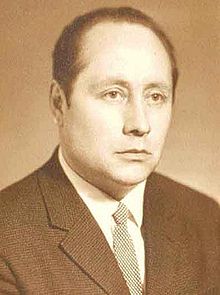 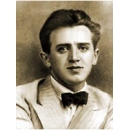 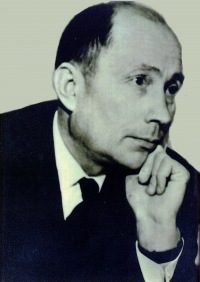 11. Аны “фортепиано җырчысы” дип йөртәләр:а) Вольфганг Амадей Моцартә) Михаил Глинкаб) Фридерик Шопен12. «Иван Сусанин» операсын кем иҗат иткән?а) С.С. Прокофьевә) М.И. Глинкаб) П.И. Чайковский13.	Азәрбайҗан халкы музыкантлары ничек атала? а) ашугә) гусанб) композитор14.В.А.Моцарт кайсы ил композиторы?а) Польшаә) Австрияб) Россия15. Югары ирләр тавышы:а) басә) баритонб) тенор